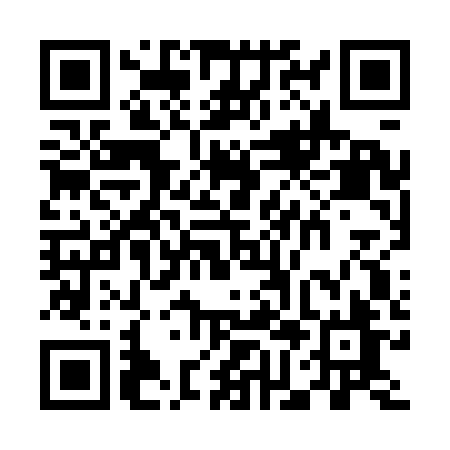 Prayer times for Altenboitzen, GermanyWed 1 May 2024 - Fri 31 May 2024High Latitude Method: Angle Based RulePrayer Calculation Method: Muslim World LeagueAsar Calculation Method: ShafiPrayer times provided by https://www.salahtimes.comDateDayFajrSunriseDhuhrAsrMaghribIsha1Wed3:085:491:195:238:5011:182Thu3:065:471:195:248:5211:223Fri3:055:451:195:258:5411:244Sat3:055:431:195:258:5511:255Sun3:045:411:195:268:5711:266Mon3:035:391:195:278:5911:267Tue3:025:371:185:279:0011:278Wed3:025:361:185:289:0211:289Thu3:015:341:185:299:0411:2810Fri3:005:321:185:299:0511:2911Sat2:595:301:185:309:0711:3012Sun2:595:291:185:319:0911:3013Mon2:585:271:185:319:1011:3114Tue2:575:251:185:329:1211:3215Wed2:575:241:185:339:1411:3216Thu2:565:221:185:339:1511:3317Fri2:565:211:185:349:1711:3418Sat2:555:191:185:359:1811:3519Sun2:545:181:185:359:2011:3520Mon2:545:161:195:369:2111:3621Tue2:535:151:195:369:2311:3722Wed2:535:141:195:379:2411:3723Thu2:525:131:195:389:2611:3824Fri2:525:111:195:389:2711:3925Sat2:525:101:195:399:2811:3926Sun2:515:091:195:399:3011:4027Mon2:515:081:195:409:3111:4028Tue2:505:071:195:409:3211:4129Wed2:505:061:195:419:3411:4230Thu2:505:051:205:419:3511:4231Fri2:505:041:205:429:3611:43